An die
Pflege in der Förderegion
Schwarze Straße 2a

24977 LangballigErklärung zum Beitritt
in den Förderverein der Sozialstation Glücksburg e.V. 
(ambulanter Pflegedienst „Pflege in der Förderegion“)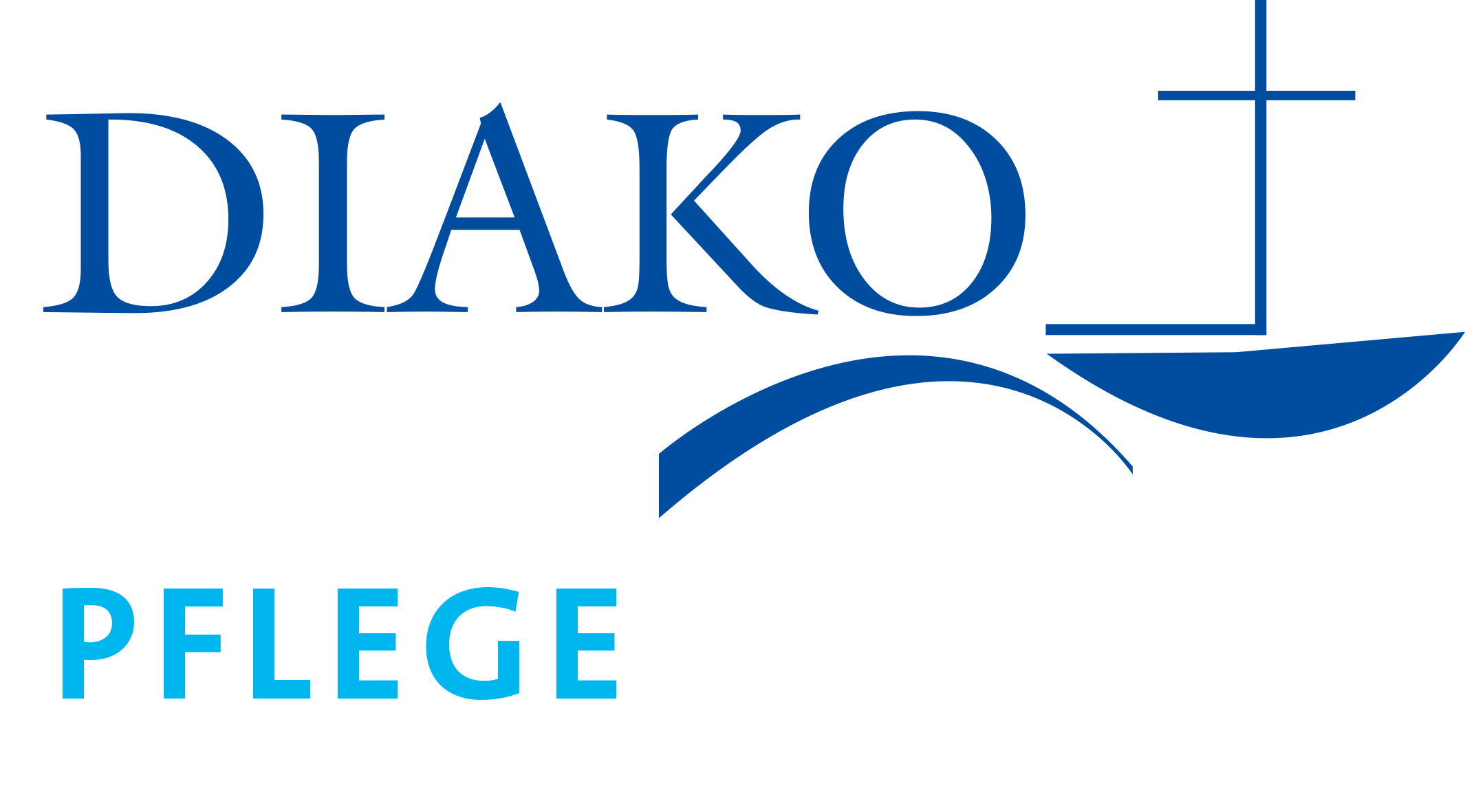 
Hiermit erkläre ich meinen Beitritt in den Förderverein der Sozialstation Glücksburg e.V.Vorname, Name: 		________________________________________________________Straße, Hausnummer: 		________________________________________________________Postleitzahl, Ort: 		________________________________________________________E-Mail (wenn vorhanden): 	________________________________________________________Gewünschter Beginn der Mitgliedschaft (Monatserster): ____________________________________Der Mitgliedsbeitrag in Höhe von jährlich mindestens 30 Euro oder freiwillig ___________ Euro soll von meinem Konto abgebucht werden.Datum, Ort, Unterschrift: 	________________________________________________________EinzugsermächtigungIch ermächtige den Förderverein der Sozialstation Glücksburg e.V., den jährlichen Mitgliedsbeitrag von folgendem Konto abzubuchen:Vorname, Name: 		________________________________________________________Bank:				________________________________________________________IBAN:				________________________________________________________BIC:				________________________________________________________
Datum, Ort, Unterschrift: 	________________________________________________________